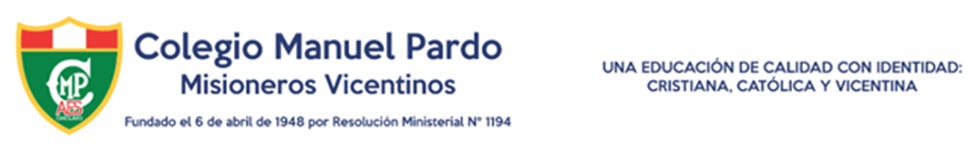 LISTA DE ÚTILES ESCOLARES 2021 PRIMER GRADODESCRIPCIÓN DEL MATERIALMATERIALES A UTILIZAR EN:MATERIALES A UTILIZAR EN:DESCRIPCIÓN DEL MATERIALVIRTUALPRESENCIALLaptop o Computadora Personal de escritorio:XCaracterísticas mínimas:•	Sistema operativo Windows 8.1•	Computadora con conexión LAN para internet (cableada).•	Cámara web.•	Micrófono.X02 cuadernos cuadriculados, tamaño A4. 100 hojas. (matemática, informática)XX07 cuadernos triple renglón con sombreado en el centro. 100 hojas (comunicación, ciencia y tecnología, personal social, inteligencia emocional o tutoría, inglés, religión, caligrafía) XX02 fólderes tamaño oficio con gancho de gusanito (rojo para plan lector, y amarillo para arte)XXLIBROS TEXTOSLIBROS TEXTOSLIBROS TEXTOSCOMUNICACIÓN: Comunicación Compartir 1° + código pin de acceso a Compartir - SANTILLANA.MATEMÁTICA: Piensa Infinito (Singapur) 1° grado – Editorial SM.INFORMÁTICA: Digital Kids Starter – Binary Academy – Segunda Edición.INGLÉS: “Young Stars 1” Student´s book + Workbook + password (versión americana), pack Elt Skills 1 (con acceso on line).XXÚTILES DE ESCRITORIOÚTILES DE ESCRITORIOÚTILES DE ESCRITORIO250 hojas de papel bond A4XX1 sketch book sin marcoXX1 block de cartulina de color A3X10 micas tamaño A4X1 ciento de hojas de colores XX01 block triple raya especial (con margen rojo).	XX01 block cuadriculado A4 (con margen rojo).XX8 papeles sábana cuadrimaxXX2 plumones de papel azul y rojoXX2 plumones de pizarra azul y rojoXX1 caja de plastilina NeónXX1 cajita de témperasXXÚTILES DE CARTUCHERAÚTILES DE CARTUCHERAÚTILES DE CARTUCHERALápiz, borrador, tajador con depósito, 1 lápiz chequeo, 1 regla de 20 cm, caja de 12 colores grandes, tijeras punta roma y pegamento líquido.XXMATERIAL DIDÁCTICOMATERIAL DIDÁCTICOMATERIAL DIDÁCTICOCaja de material multibase o base diezXX1 taper de PolicubosXX1 taper de letras móvilesXX1 pizarrita pequeña acrílicaXXMATERIAL RECICLADO: casilleros de huevos de 10 x10, tapitas plásticas, botones.XXINGLÉSINGLÉSINGLÉSEn la parte virtual usaremos los siguientes recursos virtuales.https://dictionary.cambridge.org/es/diccionario/ingles-espanol/oxfordhttps://www.wordreference.com/https://dictionary.cambridge.org/es/X  EDUCACIÓN FÍSICA  EDUCACIÓN FÍSICA  EDUCACIÓN FÍSICALos materiales se comunicarán al inicio de cada bimestreLos materiales se comunicarán al inicio de cada bimestreLos materiales se comunicarán al inicio de cada bimestre